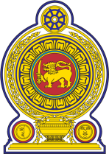 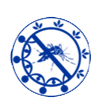 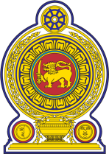 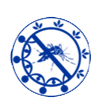 Table 1: Reported dengue cases in week 20 and week 19 of 2022Source: DenSys (Dengue Sentinel Site Surveillance, Epidemiology Unit)   Districts reporting higher number of casesTable 2: High risk MOH areas Table 3: Hospitals with high average midnight totals of dengue patients and changing trend of admissions in the week 20DistrictNo. of casesNo. of casesNo. of casesNo. of casesNo. of casesNo. of casesDistrict20212021   2022   2022Up to Week 20Up to Week 20District    Week    Week    Week    Week20212022District1920192020212022Colombo8113429540924224803Gampaha274211617110112930Kalutara16181461575042104Kandy166841133461058MataleNilNil81351196Nuwara Eliya3Nil1033158GalleNil1107941331415Hambantota262214134372Matara934533150493JaffnaNilNil7297311329KilinochchiNilNil451260MannarNilNilNil220138VavuniyaNilNilNilNil2641MullaitivuNilNilNilNil09Batticaloa271284513117645Ampara42Nil73266Trincomalee319034112786Kalmunai1094153205553Kurunegala19162250455949Puttalam8736512171075AnuradhapuraNil1612115188PolonnaruwaNilNil281758Badulla55101687335Monaragala12101547163Rathnapura910601192961052Kegalle1482449257608Total25428312941576982821484MOH AreaCases reportedCases reportedMOH AreaWeek 19Week20Western ProvinceWestern ProvinceWestern ProvinceColombo DistrictColombo DistrictColombo DistrictDehiwala 930Piliyandala1414Homagama619Kaduwela2513Kolonnawa310Pitakotte710Maharagama3222MC Colombo76107Moratuwa2024Nugegoda1521Boralesgamuwa912Hanwella1313Battaramulla1533Ratmalana1610Egoda Uyana825Gothatuwa1120Gampaha DistrictGampaha DistrictGampaha DistrictAttanagalla1414Biyagama1923Gampaha819Ja-Ela78Katana1112Kelaniya717Dompe58Mahara1011MC Negombo714Ragama610Wattala712Seeduwa17Kalutara DistrictKalutara DistrictKalutara DistrictBandaragama1314Beruwela (NIHS)4058Horana1010Kalutara (NIHS) 127Mathugama612Panadura3932Wadduwa58Central ProvinceCentral ProvinceCentral ProvinceKandy DistrictKandy DistrictKandy DistrictAkurana49Gangawatakorale(University park)116Harispattuwa235Kundasale49MC Kandy1626Poojapitiya06Udunuwara39Yatinuwara1119Southern ProvinceSouthern ProvinceSouthern ProvinceGalle DistrictGalle DistrictGalle DistrictAkmeemana1212Bope (Poddala)57MC Galle5240Matara DistrictMatara DistrictMatara DistrictMC Matara158Northern ProvinceNorthern ProvinceNorthern ProvinceJaffna DistrictJaffna DistrictJaffna DistrictKopay97MC Jaffna1523Tellippalai47Nallur1012Uduvil311Chankanai36Sandilipay17Karaveddy1715Eastern ProvinceEastern ProvinceEastern ProvinceTrincomalee DistrictTrincomalee DistrictTrincomalee DistrictTrincomalee358Uppuveli1413Trincomale (Naval base)175Batticaloa DistrictBatticaloa DistrictBatticaloa DistrictBatticaloa3128Eravur155Korali Pattu Central105Kalmunai DistrictKalmunai DistrictKalmunai DistrictAkkaraipattu55Kalmunai North 1316Kalmunai South18Addalaichchenai211North Western ProvinceNorth Western ProvinceNorth Western ProvincePuttalam DistrictPuttalam DistrictPuttalam DistrictKalpitiya1623Puttalam66Wennappuwa17Kurunegala DistrictKurunegala DistrictKurunegala DistrictKurunegala29Nikaweratiya06Pannala57Sabaragamuwa ProvinceSabaragamuwa ProvinceSabaragamuwa ProvinceRathnapura DistrictRathnapura DistrictRathnapura DistrictBalangoda710Eheliyagoda911Embilipitiya046Godakawela06Kuruwita1410MC Ratnapura75Udawalawa09Kegalle DistrictKegalle DistrictKegalle DistrictDehiovita810Deraniyagala37Kegalle010Ruwanwella26HospitalAverage Midnight Total Average Midnight Total Average Midnight Total HospitalWeek 19Week 20ChangeTH-Karapitiya3945NHSL3135TH- Colombo South3635NIID2534BH- Panadura2131NH-Kandy2224TH-Peradeniya1723DGH-Trincomalee3021TH-Batticaloa1919-DGH- Negombo1918DGH-Matara1718Th- Colombo North1717-TH-LRH1417DGH- Kalutara1816DGH- Gampaha713BH-Point Pedro812DGH-Kegalle512TH-Ratnapura1311BH- Kiribathgoda510BH-Balapitiya99-BH-Avissawella98TH-Jaffna78BH-Kalmunai North57BH- Mawanella66-BH- Horana66-DGH- Embilipitiya56BH-Balangoda46PGH-Badulla16BH-Tangalle115BH-Kalmunai AMH55-BH- Wathupitiwala55-BH-Kamburupitiya54BH-Valachchenai94TH-Kurunegala44-DGH-Polonnaruwa24BH-Matale44-National Dengue Control UnitPublic Health Complex    555/5, Elvitigala Mawatha, Colombo 05Tel: +94-112368416Fax: +94-11-2369893E-mail: ndcu2010@yahoo.com                                                            www.dengue.health.gov.lk